BMW
Corporate CommunicationsInformacja prasowa
Styczeń 2015
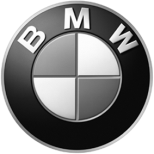 BMW ConnectedDrive zwiększa bezpieczeństwo danych – szybka odpowiedź na raporty Niemieckiego Stowarzyszenia Automobilowego ADAC.Jako lider w dziedzinie połączenia sieciowego kierowcy, samochodu i otoczenia, BMW Group zwiększa ochronę transmisji danych w jej pojazdach. To odpowiedź koncernu na raporty ADAC, które zidentyfikowało potencjalną lukę w zabezpieczeniu danych podczas ich przesyłu. BMW Group już zlikwidowało lukę na drodze zmiany konfiguracji.Eksperci ADAC przeprowadzili strategiczny przegląd rozwiązań stosowanych przez BMW Group jako lidera w zakresie tworzenia sieci danych. Kontrola ta ujawniła potencjalną lukę w zabezpieczeniach, dotyczącą ścieżki transmisji na drodze sieci komórkowej. Nie dotyczyło to żadnego z urządzeń zaprojektowanych i stworzonych przez BMW Group lub przez nią wykorzystywanych. Umiejętności i możliwości BMW Group ConnectedDrive związane z łącznością internetową pozwoliły szybko i bezpiecznie „załatać” lukę dla wszystkich pojazdów. Jakikolwiek wpływ tego potencjalnego zagrożenia na funkcje związane z prowadzeniem pojazdów był w każdej chwili wykluczony, nie zaistniała potrzeba zapraszania pojazdów do serwisów.Aktualizacja oprogramowania odbywa się automatycznie, gdy tylko samochód połączy się z serwerem BMW Group lub gdy kierowca manualnie wywoła usługę konfiguracyjną. Usługi online BMW Group ConnectedDrive komunikują się z tą konfiguracją za pośrednictwem protokołu HTTPS, już przedtem wykorzystywanego dla usług internetowych BMW i innych funkcji. Pakiety BMW Group ConnectedDrive w pojeździe wykorzystują więc kodowanie (enkrypcję) stosowane w większości przypadków przez banki do bankowości online. Z jednej strony więc dane są kodowane protokołem HTTPS, z drugiej zaś serwer BMW Group jest sprawdzany przez pojazd przed transmisją danych na drodze sieci komórkowej.Tym samym BMW Group natychmiast zareagowała i zwiększyła bezpieczeństwo systemu BMW Group ConnectedDrive – nie zanotowano ani jednego przypadku nieuprawnionego aktywnego wywołania danych przez osoby z zewnątrz, nie było nawet takiej próby.W przypadku pytań prosimy o kontakt z:Katarzyna Gospodarek, Corporate Communications ManagerTel.: +48 728 873 932, e-mail: katarzyna.gospodarek@bmw.plBMW GroupBMW Group, w której portfolio znajdują się marki BMW, MINI oraz Rolls-Royce, jest światowym liderem wśród producentów samochodów i motocykli segmentu premium. Oferuje również usługi finansowe, a także z zakresu mobilności. Firma posiada 30 zakładów produkcyjnych i montażowych w 14 państwach oraz ogólnoświatową sieć sprzedaży w ponad 140 krajach. W 2014 roku BMW Group sprzedała na całym świecie ok. 2,118 mln samochodów oraz 123 000 motocykli. W 2013 r. jej zysk przed opodatkowaniem wyniósł 7,91 mld euro przy dochodach 76,06 mld euro (dane za rok finansowy). Na dzień 31 grudnia 2013 r. globalne zatrudnienie sięgało 110 351 pracowników.Źródłem sukcesu BMW Group jest długofalowe planowanie oraz działanie w sposób odpowiedzialny. Ważną częścią strategii firmy jest zrównoważony rozwój w aspekcie społecznym i ochrony środowiska w całym łańcuchu dostaw, pełna odpowiedzialność za produkt oraz  zobowiązania na rzecz oszczędzania zasobów. Polityka ta stanowi integralną część strategii rozwoju przedsiębiorstwa.www.bmwgroup.com Facebook: http://www.facebook.com/BMW.PolskaTwitter: http://twitter.com/BMWGroupYouTube: http://www.youtube.com/BMWGroupviewGoogle+: http://googleplus.bmwgroup.com